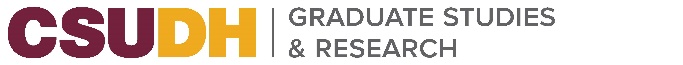 * List each pain/distress type separately.Have there been any unanticipated problems, which have affected animal use, welfare, morbidity, or mortality?No	Yes	If YES, provide a summary of the problems, the cause(s), if known, and how these problems were resolved.Three Year Progress Report-Page 2	IACUC NO.Summarize the key findings and the progress you have made for this project during the past approval period.CERTIFICATION OF THE PRINCIPAL INVESTIGATOR.This signature certifies that the Principal Investigator has followed all federal, state, and local laws and regulations governing the use of animals in experimentation. This signature further certifies that all experiments involving live animals were performed under supervision of the Principal Investigator or under that of another qualified scientist. Technicians and students involved have been trained in proper procedures in animal handling and in any administration of analgesics/anesthetics, animal surgery, and euthanasia that were used in this project. The information provided in this report is accurate to the best of his/her knowledge.Signature of the Principal Investigator	DateCALIFORNIA STATE UNIVERSITY DOMINGUEZ HILLSCALIFORNIA STATE UNIVERSITY DOMINGUEZ HILLSIACUC NO.INSTITUTIONAL ANIMAL CARE AND USE COMMITTEEINSTITUTIONAL ANIMAL CARE AND USE COMMITTEEFor IACUC Use OnlyFor IACUC Use OnlyCURRENT APPROVAL PERIOD:CURRENT APPROVAL PERIOD:CURRENT APPROVAL PERIOD:CURRENT APPROVAL PERIOD:Three Year Progress Report (Form C)(Submit with Three Year Renewal Application)Three Year Progress Report (Form C)(Submit with Three Year Renewal Application)From:Until:Project Title:IACUC number:Approved Project Period:Principal Investigator (Last, First, Degree):	 	Principal Investigator (Last, First, Degree):	 	Department:Ext.Co-Investigator (Last, First, Degree):Co-Investigator (Last, First, Degree):Department:Ext.Co-Investigator (Last, First, Degree):Co-Investigator (Last, First, Degree):Department:Ext.Research ProjectTeachingBlood/Tissue/Embryo CollectionBreeding ProgramSurvival SurgeryMultiple Survival SurgeryBehavioral StudiesNeuromuscular Blocking AgentsTerminal SurgeryAntibody ProductionRadioactive MaterialsProlonged Restraint (> 1 h)Mouse Ascites ProductionBiohazardous MaterialsFood or Fluid restrictionTumor InducementOther Hazardous AgentsTransgenic animal useTotal No. Approved*Total No. Approved*Total No. Approved*No. Used*No. Used*No. Used*Pain/Distress Type*Pain/Distress Type*Pain/Distress Type*Pain/Distress Type*Pain/Distress Type*Pain/Distress Type*SpeciesStrainCDECDE